Huawei PCN AR G3-20140011 AR G3 Enterprise Router AR2220 Fan Change NoticeRelease History0. AbstractA fan is removed from the AR2220. This PCN is intended for the customers who purchased Huawei AR2220 series routers.1. Vendor2. PCN Information3. Affected Systems and Products3.1 Hardware Change4. Other ChangesSoftware: The corresponding hosts must run AR V200R005C20SPC500 or later versions5. Part Number ChangeNone.6. Change ReasonA fan is removed to meet product standardization requirements.7. Change DescriptionA fan is removed from the AR2220. The old and new AR2220 routers apply to the same operating environment.The following table lists part numbers of affected products.8. Impact9. Affected DocumentsNone.10. AttachmentsAppearance ChangeBefore the change: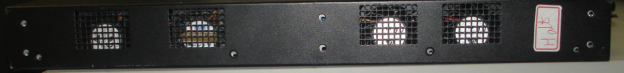 After the change: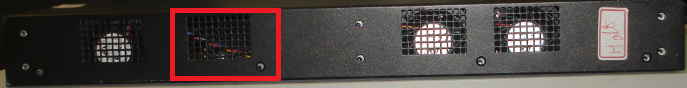 11. RemarksIf you have any question about the change, contact Huawei sales representatives or technical support personnel.VersionChange DescriptionRelease DateHuawei Technologies Co., Ltd.PCN No.PCN No.AR G3-20140011PCN VersionPCN VersionRev: 01PCN ClassificationPCN ClassificationBMilestoneRelease Date2014-09-30MilestoneImplementation Date2014-09-30Major SystemProductHardwareSoftwareFirmwarePlug-inAR G3 enterprise routerAR2220YesYesNoNoPart Number Description02352934AR2220,3GE WAN(1GE Combo),2 USB,4 SIC,2 WSIC,1 DSP Slot,150W AC Power02353540AR2220,3GE WAN(1GE Combo),2 USB,4 SIC,2 WSIC,1 DSP Slot,150W DC Power02353558BT-NTE-H104 Bundle(Includes AR2220 Base Configuration,8-Port 10/100BASE(RJ45) and 1-Port 10/100/1000BASE(RJ45)-L2/L3 Ethernet Interface Card,3m Shielded Straight Through Ethernet Cable and Britain type Power Cable)02353978AR2220-S,3GE WAN(1GE Combo),2 USB,4 SIC,2 WSIC,1 DSP Slot,150W AC Power02355088AR2220,3GE WAN(1GE Combo),2 USB,4 SIC,2 WSIC,build-in 128-channel DSP,150W AC Power02359256Italy VDF Access Router Bundle102358667TI POSTE Bundle6 NMU 76546902350ADPTI POSTE Bundle10 NMU 767276SafetyFireServiceCommunicationNoNoNoNoMaintenanceReliabilityPower Supply/Power ConsumptionTrafficNoNoNoNo